6 января 2019 новогодняя ёлка в микрорайоне «Центральный».Присутствовало 67 детей. Катали детей на лошадке.Большое спасибо депутату Эльдару Хайертдинову за помощь в проведении мероприятия.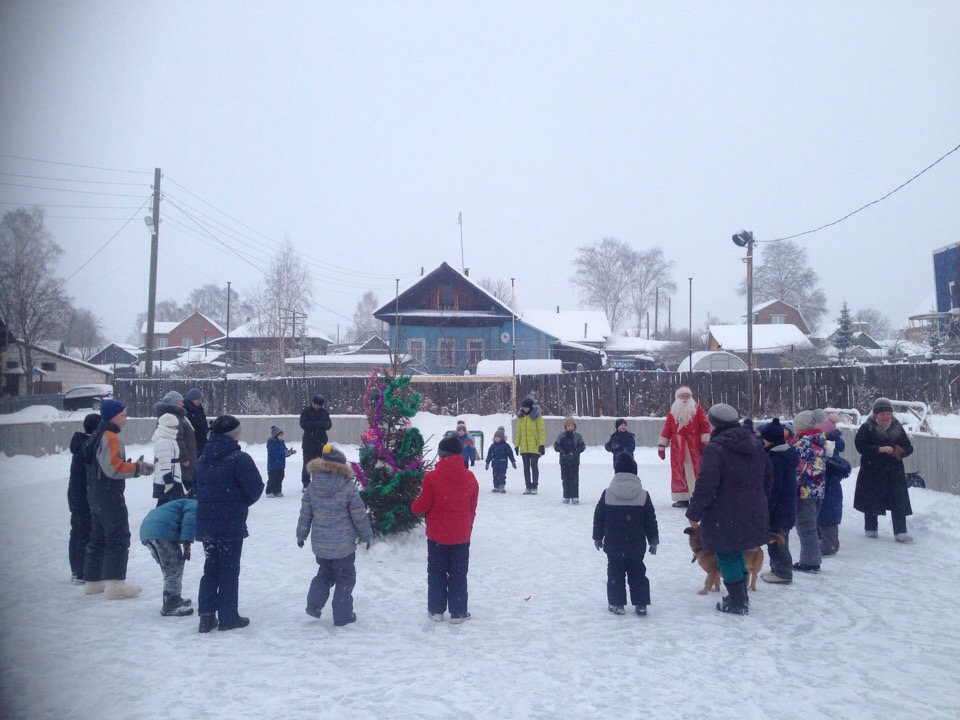 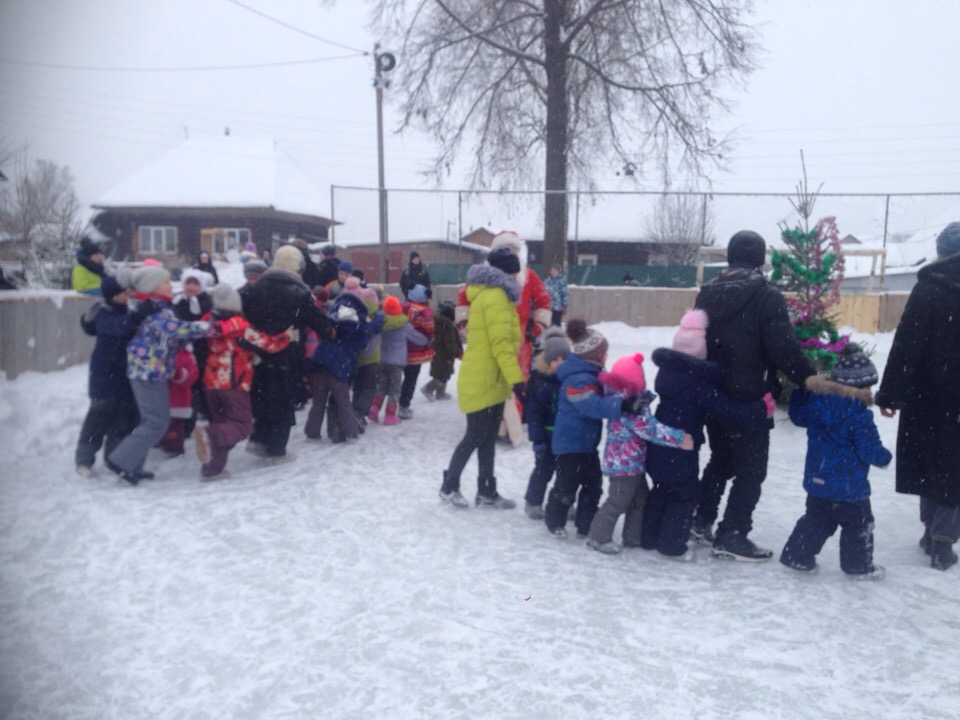 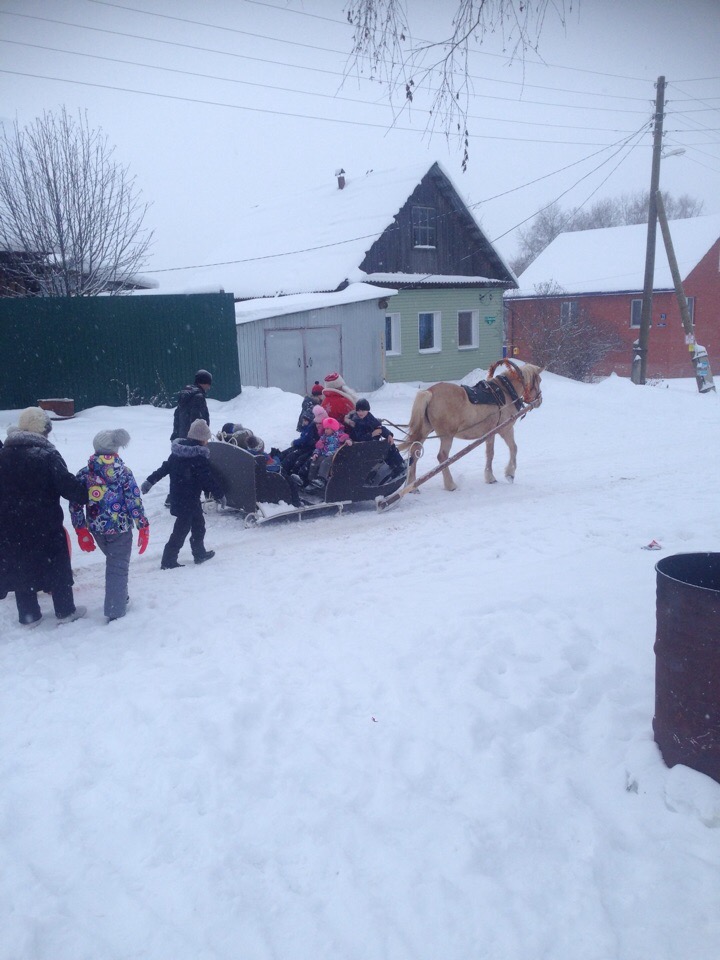 